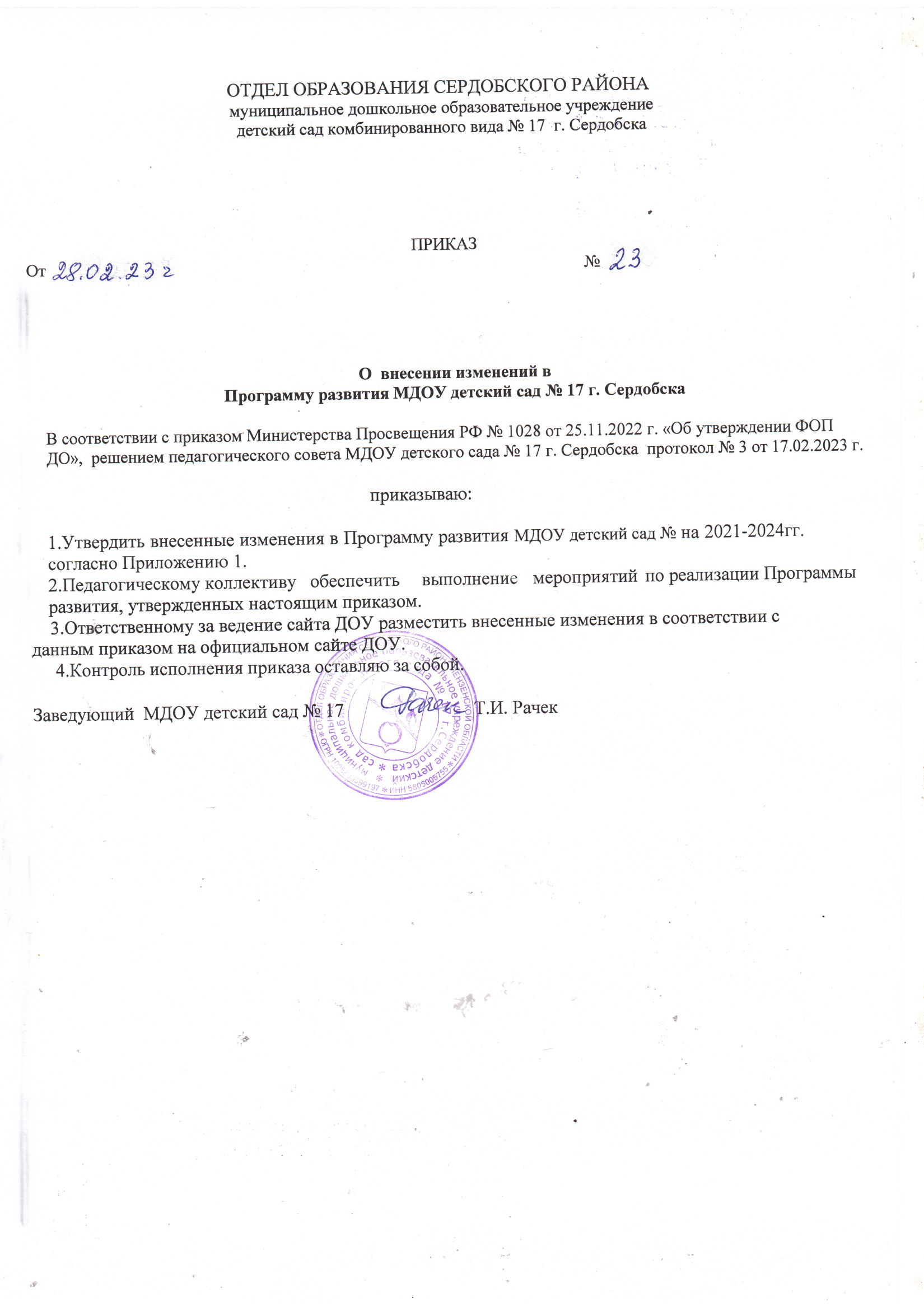 Приложение 1 к приказу№23 от 28.02.2023 г.Дополнения в Программу развития МДОУ детский сад №17 на 2021-2024 гг.Дополнить Программу разделом 7 «Внедрение ФОП» со  следующим содержаниемПлан- график мероприятий, направленных на поэтапный переход ДОУ к реализации ФОП ДО.Основания для разработки программыПриказ Министерства Просвещения РФ № 1028от 25.11.2022 г. «Об утверждении ФОП ДО»ЗадачиВыполнение требований к внедрению ФОП ДОв образовательный процесс ДОУМероприятиеСрокИсполнительРезультат1. Организационно-управленческое обеспечение1. Организационно-управленческое обеспечение1. Организационно-управленческое обеспечение1. Организационно-управленческое обеспечениеПроведение педагогических советов, посвященных вопросамвнедрения ФОП ДО в образовательный процессФевраль, май, августЗаведующийПротоколыСоздание рабочей группы повнедрению ФОП ДОФевральРабочая группапедагоговПриказ о созданиирабочей группыПроведение экспертизы ООП ДОУ с использованием чек- листов на соответствиетребованиям ФОП ДОапрельРабочая группа педагоговОтчетМониторинг РППСмайРабочая группапедагоговАналитическаясправкаСоставление проекта ОП ДОУ сучетом ФОП ДОМай-июльРабочая группапедагоговПроект программы2. Нормативно-правовое обеспечение2. Нормативно-правовое обеспечение2. Нормативно-правовое обеспечение2. Нормативно-правовое обеспечениеСформировать банк данных нормативно-правовыхдокументов федерального, регионального, муниципального уровней, обеспечивающихвнедрение ФОПФевраль-майРуководитель рабочей группыБанк данных нормативно-правовых документовИзучение документовфедерального, регионального уровня, регламентирующих введение ФОПФевраль-майРабочая группа педагоговЛисты ознакомленияВнесение изменений в Программу развития ДОУАвгустЗаведующий, руководитель рабочей группыПриказ о внесении изменений в программу развития образовательнойорганизацииИздать приказ об утверждении новой ОП ДО в соответствии с ФОП ДО и использовании ее при осуществлениивоспитательно-образовательной деятельностиАвгустЗаведующийПриказИздать приказы об утверждении актуализированных в соответствии с требования ФОП ДО локальных актов детскогосада в сфере образованияПо необходимостиПо необходимостиЗаведующийЗаведующийПриказыПриказы3. Кадровое обеспечение3. Кадровое обеспечение3. Кадровое обеспечение3. Кадровое обеспечение3. Кадровое обеспечение3. Кадровое обеспечение3. Кадровое обеспечениеПровести диагностику образовательных потребностей педагогических работников повопросам перехода на ФОП ДОМартМартРабочая группаРабочая группаСправка, график повышения квалификацииСправка, график повышения квалификацииПроанализировать профессиональные затруднения педагогических работников повопросам перехода на ФОП ДОАпрель - майАпрель - май  Заведующий  ЗаведующийОпросные листыОпросные листыПовышение квалификации педагогов по вопросамприменения ФОП ДО (КПК, вебинары)Май-июньМай-июньЗаведующийЗаведующийДокументы о повышении квалификацииДокументы о повышении квалификации4. Методическое обеспечение4. Методическое обеспечение4. Методическое обеспечение4. Методическое обеспечение4. Методическое обеспечение4. Методическое обеспечение4. Методическое обеспечениеадаптировать для педколлектива методические материалы Мипросвещения посопровождению реализации федеральной программы образования ДОадаптировать для педколлектива методические материалы Мипросвещения посопровождению реализации федеральной программы образования ДОАпрель - августАпрель - августЧлены рабочей группы (в рамках своей компетенции)Члены рабочей группы (в рамках своей компетенции)Методические материалыадаптировать для педколлектива методические материалы Мипросвещения методические материалы по сопровождению реализации федеральнойрабочей программы воспитания и федерального календарного плана воспитательной работыадаптировать для педколлектива методические материалы Мипросвещения методические материалы по сопровождению реализации федеральнойрабочей программы воспитания и федерального календарного плана воспитательной работыАпрель - августАпрель - августЧлены рабочей группы (в рамках своей компетенции)Члены рабочей группы (в рамках своей компетенции)Методические материалыадаптировать для педколлектива методические материалы Мипросвещения методические материалы по сопровождению реализации программы коррекционно-развивающейработыадаптировать для педколлектива методические материалы Мипросвещения методические материалы по сопровождению реализации программы коррекционно-развивающейработыАпрель - августАпрель - августЧлены рабочей группы (в рамках своей компетенции)Члены рабочей группы (в рамках своей компетенции)Методические материалыОбеспечить для педагогических работников консультационнуюпомощь по вопросам применения ФОП ДООбеспечить для педагогических работников консультационнуюпомощь по вопросам применения ФОП ДОФевраль – августФевраль – августЗаведующийЗаведующийРекомендации, методические материалы и т. п.5. Информационное обеспечение5. Информационное обеспечение5. Информационное обеспечение5. Информационное обеспечение5. Информационное обеспечение5. Информационное обеспечение5. Информационное обеспечениеПровести родительские собрания, посвященныеприменению ФОП ДОПровести родительские собрания, посвященныеприменению ФОП ДОМай, сентябрьМай, сентябрьПедагоги группПротоколы родительскихсобранийПротоколы родительскихсобранийРазместить ФОП ДО на сайтедетского садаРазместить ФОП ДО на сайтедетского садаСентябрьСентябрьОтветственный за сайтИнформация на сайтеИнформация на сайтеОформить и регулярно обновлять информацию о ФОП ДООформить и регулярно обновлять информацию о ФОП ДОВ течение годаВ течение годаЗаведующийИнформация на стендеИнформация на стенде